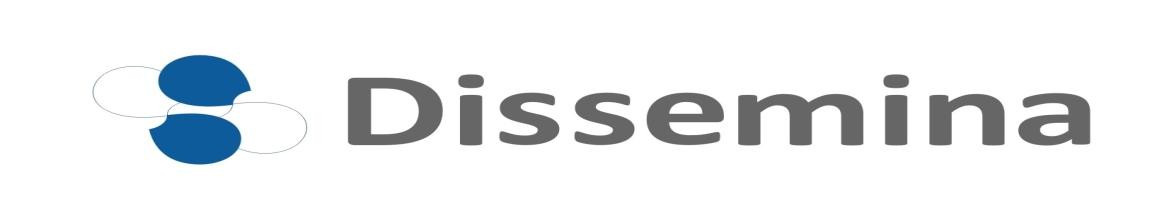 		 MONITORAMENTO	                                                                                           INSTRUÇÕESPreenchimento obrigatório pelo município com os dados dos produtores rurais assistidos pelo Programa DisseminaDeve ser enviada à SEAPI – Programa DISSEMINA, até as seguintes datas:15 de abril , 15 de agosto e 15 de dezembro do ano decorrente.Secretaria Estadual da Agricultura, Pecuária e IrrigaçãoAvenida Getúlio Vargas 1384, Menino Deus, POA-RS 90150-004Este documento deve ser obtido através do site da Secretaria Estadual da Agricultura, Pecuária e Irrigação.www.agricultura.rs.gov.br/disseminaO não envio dos dados atualizados, até as respectivas datas mencionadas acima, poderá implicar no destrato do convênio.									Município:________________________________________________________________________									Responsável Técnico:_______________________________________________________________									Telefone: (      )______________  E-mail:________________________________________________									Município:________________________________________________________________________									Responsável Técnico:_______________________________________________________________									Telefone: (      )______________  E-mail:________________________________________________									Município:________________________________________________________________________									Responsável Técnico:_______________________________________________________________									Telefone: (      )______________  E-mail:________________________________________________									Município:________________________________________________________________________									Responsável Técnico:_______________________________________________________________									Telefone: (      )______________  E-mail:________________________________________________									Município:________________________________________________________________________									Responsável Técnico:_______________________________________________________________									Telefone: (      )______________  E-mail:________________________________________________									Município:________________________________________________________________________									Responsável Técnico:_______________________________________________________________									Telefone: (      )______________  E-mail:________________________________________________									Município:________________________________________________________________________									Responsável Técnico:_______________________________________________________________									Telefone: (      )______________  E-mail:________________________________________________									Município:________________________________________________________________________									Responsável Técnico:_______________________________________________________________									Telefone: (      )______________  E-mail:________________________________________________									Município:________________________________________________________________________									Responsável Técnico:_______________________________________________________________									Telefone: (      )______________  E-mail:________________________________________________									Município:________________________________________________________________________									Responsável Técnico:_______________________________________________________________									Telefone: (      )______________  E-mail:________________________________________________NOME DO PRODUTORCPFTELEFONEENDEREÇOÁREA TOTAL PROPRIEDADEPecuária de Corte (     )N° de animais:________Pecuária de leite (     )N° de animais:_______ASSISTÊNCIA PREFEITURA MUNICIPALASSISTÊNCIA PREFEITURA MUNICIPALASSISTÊNCIA PREFEITURA MUNICIPALASSISTÊNCIA PREFEITURA MUNICIPALDATA:Pecuária de Corte (     )N° de animais:________Pecuária de leite (     )N° de animais:_______Reprodução (     )N° vacas inseminadas:_______Sanidade (      )Nutrição (      )Outras (      )ASSINATURA:NOME DO PRODUTORCPFTELEFONEENDEREÇOÁREA TOTAL PROPRIEDADEPecuária de Corte (     )N° de animais:________Pecuária de leite (     )N° de animais:_______ASSISTÊNCIA PREFEITURA MUNICIPALASSISTÊNCIA PREFEITURA MUNICIPALASSISTÊNCIA PREFEITURA MUNICIPALASSISTÊNCIA PREFEITURA MUNICIPALDATA:Pecuária de Corte (     )N° de animais:________Pecuária de leite (     )N° de animais:_______Reprodução (     )N° vacas inseminadas:_______Sanidade (      )Nutrição (      )Outras (      )ASSINATURA:NOME DO PRODUTORCPFTELEFONEENDEREÇOÁREA TOTAL PROPRIEDADEPecuária de Corte (     )N° de animais:________Pecuária de leite (     )N° de animais:_______ASSISTÊNCIA PREFEITURA MUNICIPALASSISTÊNCIA PREFEITURA MUNICIPALASSISTÊNCIA PREFEITURA MUNICIPALASSISTÊNCIA PREFEITURA MUNICIPALDATA:Pecuária de Corte (     )N° de animais:________Pecuária de leite (     )N° de animais:_______Reprodução (     )N° vacas inseminadas:_______Sanidade (      )Nutrição (      )Outras (      )ASSINATURA:NOME DO PRODUTORCPFTELEFONEENDEREÇOÁREA TOTAL PROPRIEDADEPecuária de Corte (     )N° de animais:________Pecuária de leite (     )N° de animais:_______ASSISTÊNCIA PREFEITURA MUNICIPALASSISTÊNCIA PREFEITURA MUNICIPALASSISTÊNCIA PREFEITURA MUNICIPALASSISTÊNCIA PREFEITURA MUNICIPALDATA:Pecuária de Corte (     )N° de animais:________Pecuária de leite (     )N° de animais:_______Reprodução (     )N° vacas inseminadas:_______Sanidade (      )Nutrição (      )Outras (      )ASSINATURA:NOME DO PRODUTORCPFTELEFONEENDEREÇOÁREA TOTAL PROPRIEDADEPecuária de Corte (     )N° de animais:________Pecuária de leite (     )N° de animais:_______ASSISTÊNCIA PREFEITURA MUNICIPALASSISTÊNCIA PREFEITURA MUNICIPALASSISTÊNCIA PREFEITURA MUNICIPALASSISTÊNCIA PREFEITURA MUNICIPALDATA:Pecuária de Corte (     )N° de animais:________Pecuária de leite (     )N° de animais:_______Reprodução (     )N° vacas inseminadas:_______Sanidade (      )Nutrição (      )Outras (      )ASSINATURA:NOME DO PRODUTORCPFTELEFONEENDEREÇOÁREA TOTAL PROPRIEDADEPecuária de Corte (     )N° de animais:________Pecuária de leite (     )N° de animais:_______ASSISTÊNCIA PREFEITURA MUNICIPALASSISTÊNCIA PREFEITURA MUNICIPALASSISTÊNCIA PREFEITURA MUNICIPALASSISTÊNCIA PREFEITURA MUNICIPALDATA:Pecuária de Corte (     )N° de animais:________Pecuária de leite (     )N° de animais:_______Reprodução (     )N° vacas inseminadas:_______Sanidade (      )Nutrição (      )Outras (      )ASSINATURA:NOME DO PRODUTORCPFTELEFONEENDEREÇOÁREA TOTAL PROPRIEDADEPecuária de Corte (     )N° de animais:________Pecuária de leite (     )N° de animais:_______ASSISTÊNCIA PREFEITURA MUNICIPALASSISTÊNCIA PREFEITURA MUNICIPALASSISTÊNCIA PREFEITURA MUNICIPALASSISTÊNCIA PREFEITURA MUNICIPALDATA:Pecuária de Corte (     )N° de animais:________Pecuária de leite (     )N° de animais:_______Reprodução (     )N° vacas inseminadas:_______Sanidade (      )Nutrição (      )Outras (      )ASSINATURA:NOME DO PRODUTORCPFTELEFONEENDEREÇOÁREA TOTAL PROPRIEDADEPecuária de Corte (     )N° de animais:________Pecuária de leite (     )N° de animais:_______ASSISTÊNCIA PREFEITURA MUNICIPALASSISTÊNCIA PREFEITURA MUNICIPALASSISTÊNCIA PREFEITURA MUNICIPALASSISTÊNCIA PREFEITURA MUNICIPALDATA:Pecuária de Corte (     )N° de animais:________Pecuária de leite (     )N° de animais:_______Reprodução (     )N° vacas inseminadas:_______Sanidade (      )Nutrição (      )Outras (      )ASSINATURA:NOME DO PRODUTORCPFTELEFONEENDEREÇOÁREA TOTAL PROPRIEDADEPecuária de Corte (     )N° de animais:________Pecuária de leite (     )N° de animais:_______ASSISTÊNCIA PREFEITURA MUNICIPALASSISTÊNCIA PREFEITURA MUNICIPALASSISTÊNCIA PREFEITURA MUNICIPALASSISTÊNCIA PREFEITURA MUNICIPALDATA:Pecuária de Corte (     )N° de animais:________Pecuária de leite (     )N° de animais:_______Reprodução (     )N° vacas inseminadas:_______Sanidade (      )Nutrição (      )Outras (      )ASSINATURA:NOME DO PRODUTORCPFTELEFONEENDEREÇOÁREA TOTAL PROPRIEDADEPecuária de Corte (     )N° de animais:________Pecuária de leite (     )N° de animais:_______ASSISTÊNCIA PREFEITURA MUNICIPALASSISTÊNCIA PREFEITURA MUNICIPALASSISTÊNCIA PREFEITURA MUNICIPALASSISTÊNCIA PREFEITURA MUNICIPALDATA:Pecuária de Corte (     )N° de animais:________Pecuária de leite (     )N° de animais:_______Reprodução (     )N° vacas inseminadas:_______Sanidade (      )Nutrição (      )Outras (      )ASSINATURA:NOME DO PRODUTORCPFTELEFONEENDEREÇOÁREA TOTAL PROPRIEDADEPecuária de Corte (     )N° de animais:________Pecuária de leite (     )N° de animais:_______ASSISTÊNCIA PREFEITURA MUNICIPALASSISTÊNCIA PREFEITURA MUNICIPALASSISTÊNCIA PREFEITURA MUNICIPALASSISTÊNCIA PREFEITURA MUNICIPALDATA:Pecuária de Corte (     )N° de animais:________Pecuária de leite (     )N° de animais:_______Reprodução (     )N° vacas inseminadas:_______Sanidade (      )Nutrição (      )Outras (      )ASSINATURA:NOME DO PRODUTORCPFTELEFONEENDEREÇOÁREA TOTAL PROPRIEDADEPecuária de Corte (     )N° de animais:________Pecuária de leite (     )N° de animais:_______ASSISTÊNCIA PREFEITURA MUNICIPALASSISTÊNCIA PREFEITURA MUNICIPALASSISTÊNCIA PREFEITURA MUNICIPALASSISTÊNCIA PREFEITURA MUNICIPALDATA:Pecuária de Corte (     )N° de animais:________Pecuária de leite (     )N° de animais:_______Reprodução (     )N° vacas inseminadas:_______Sanidade (      )Nutrição (      )Outras (      )ASSINATURA:NOME DO PRODUTORCPFTELEFONEENDEREÇOÁREA TOTAL PROPRIEDADEPecuária de Corte (     )N° de animais:________Pecuária de leite (     )N° de animais:_______ASSISTÊNCIA PREFEITURA MUNICIPALASSISTÊNCIA PREFEITURA MUNICIPALASSISTÊNCIA PREFEITURA MUNICIPALASSISTÊNCIA PREFEITURA MUNICIPALDATA:Pecuária de Corte (     )N° de animais:________Pecuária de leite (     )N° de animais:_______Reprodução (     )N° vacas inseminadas:_______Sanidade (      )Nutrição (      )Outras (      )ASSINATURA:NOME DO PRODUTORCPFTELEFONEENDEREÇOÁREA TOTAL PROPRIEDADEPecuária de Corte (     )N° de animais:________Pecuária de leite (     )N° de animais:_______ASSISTÊNCIA PREFEITURA MUNICIPALASSISTÊNCIA PREFEITURA MUNICIPALASSISTÊNCIA PREFEITURA MUNICIPALASSISTÊNCIA PREFEITURA MUNICIPALDATA:Pecuária de Corte (     )N° de animais:________Pecuária de leite (     )N° de animais:_______Reprodução (     )N° vacas inseminadas:_______Sanidade (      )Nutrição (      )Outras (      )ASSINATURA:NOME DO PRODUTORCPFTELEFONEENDEREÇOÁREA TOTAL PROPRIEDADEPecuária de Corte (     )N° de animais:________Pecuária de leite (     )N° de animais:_______ASSISTÊNCIA PREFEITURA MUNICIPALASSISTÊNCIA PREFEITURA MUNICIPALASSISTÊNCIA PREFEITURA MUNICIPALASSISTÊNCIA PREFEITURA MUNICIPALDATA:Pecuária de Corte (     )N° de animais:________Pecuária de leite (     )N° de animais:_______Reprodução (     )N° vacas inseminadas:_______Sanidade (      )Nutrição (      )Outras (      )ASSINATURA:NOME DO PRODUTORCPFTELEFONEENDEREÇOÁREA TOTAL PROPRIEDADEPecuária de Corte (     )N° de animais:________Pecuária de leite (     )N° de animais:_______ASSISTÊNCIA PREFEITURA MUNICIPALASSISTÊNCIA PREFEITURA MUNICIPALASSISTÊNCIA PREFEITURA MUNICIPALASSISTÊNCIA PREFEITURA MUNICIPALDATA:Pecuária de Corte (     )N° de animais:________Pecuária de leite (     )N° de animais:_______Reprodução (     )N° vacas inseminadas:_______Sanidade (      )Nutrição (      )Outras (      )ASSINATURA:NOME DO PRODUTORCPFTELEFONEENDEREÇOÁREA TOTAL PROPRIEDADEPecuária de Corte (     )N° de animais:________Pecuária de leite (     )N° de animais:_______ASSISTÊNCIA PREFEITURA MUNICIPALASSISTÊNCIA PREFEITURA MUNICIPALASSISTÊNCIA PREFEITURA MUNICIPALASSISTÊNCIA PREFEITURA MUNICIPALDATA:Pecuária de Corte (     )N° de animais:________Pecuária de leite (     )N° de animais:_______Reprodução (     )N° vacas inseminadas:_______Sanidade (      )Nutrição (      )Outras (      )ASSINATURA:NOME DO PRODUTORCPFTELEFONEENDEREÇOÁREA TOTAL PROPRIEDADEPecuária de Corte (     )N° de animais:________Pecuária de leite (     )N° de animais:_______ASSISTÊNCIA PREFEITURA MUNICIPALASSISTÊNCIA PREFEITURA MUNICIPALASSISTÊNCIA PREFEITURA MUNICIPALASSISTÊNCIA PREFEITURA MUNICIPALDATA:Pecuária de Corte (     )N° de animais:________Pecuária de leite (     )N° de animais:_______Reprodução (     )N° vacas inseminadas:_______Sanidade (      )Nutrição (      )Outras (      )ASSINATURA:NOME DO PRODUTORCPFTELEFONEENDEREÇOÁREA TOTAL PROPRIEDADEPecuária de Corte (     )N° de animais:________Pecuária de leite (     )N° de animais:_______ASSISTÊNCIA PREFEITURA MUNICIPALASSISTÊNCIA PREFEITURA MUNICIPALASSISTÊNCIA PREFEITURA MUNICIPALASSISTÊNCIA PREFEITURA MUNICIPALDATA:Pecuária de Corte (     )N° de animais:________Pecuária de leite (     )N° de animais:_______Reprodução (     )N° vacas inseminadas:_______Sanidade (      )Nutrição (      )Outras (      )ASSINATURA:NOME DO PRODUTORCPFTELEFONEENDEREÇOÁREA TOTAL PROPRIEDADEPecuária de Corte (     )N° de animais:________Pecuária de leite (     )N° de animais:_______ASSISTÊNCIA PREFEITURA MUNICIPALASSISTÊNCIA PREFEITURA MUNICIPALASSISTÊNCIA PREFEITURA MUNICIPALASSISTÊNCIA PREFEITURA MUNICIPALDATA:Pecuária de Corte (     )N° de animais:________Pecuária de leite (     )N° de animais:_______Reprodução (     )N° vacas inseminadas:_______Sanidade (      )Nutrição (      )Outras (      )ASSINATURA:NOME DO PRODUTORCPFTELEFONEENDEREÇOÁREA TOTAL PROPRIEDADEPecuária de Corte (     )N° de animais:________Pecuária de leite (     )N° de animais:_______ASSISTÊNCIA PREFEITURA MUNICIPALASSISTÊNCIA PREFEITURA MUNICIPALASSISTÊNCIA PREFEITURA MUNICIPALASSISTÊNCIA PREFEITURA MUNICIPALDATA:Pecuária de Corte (     )N° de animais:________Pecuária de leite (     )N° de animais:_______Reprodução (     )N° vacas inseminadas:_______Sanidade (      )Nutrição (      )Outras (      )ASSINATURA:NOME DO PRODUTORCPFTELEFONEENDEREÇOÁREA TOTAL PROPRIEDADEPecuária de Corte (     )N° de animais:________Pecuária de leite (     )N° de animais:_______ASSISTÊNCIA PREFEITURA MUNICIPALASSISTÊNCIA PREFEITURA MUNICIPALASSISTÊNCIA PREFEITURA MUNICIPALASSISTÊNCIA PREFEITURA MUNICIPALDATA:Pecuária de Corte (     )N° de animais:________Pecuária de leite (     )N° de animais:_______Reprodução (     )N° vacas inseminadas:_______Sanidade (      )Nutrição (      )Outras (      )ASSINATURA:NOME DO PRODUTORCPFTELEFONEENDEREÇOÁREA TOTAL PROPRIEDADEPecuária de Corte (     )N° de animais:________Pecuária de leite (     )N° de animais:_______ASSISTÊNCIA PREFEITURA MUNICIPALASSISTÊNCIA PREFEITURA MUNICIPALASSISTÊNCIA PREFEITURA MUNICIPALASSISTÊNCIA PREFEITURA MUNICIPALDATA:Pecuária de Corte (     )N° de animais:________Pecuária de leite (     )N° de animais:_______Reprodução (     )N° vacas inseminadas:_______Sanidade (      )Nutrição (      )Outras (      )ASSINATURA:NOME DO PRODUTORCPFTELEFONEENDEREÇOÁREA TOTAL PROPRIEDADEPecuária de Corte (     )N° de animais:________Pecuária de leite (     )N° de animais:_______ASSISTÊNCIA PREFEITURA MUNICIPALASSISTÊNCIA PREFEITURA MUNICIPALASSISTÊNCIA PREFEITURA MUNICIPALASSISTÊNCIA PREFEITURA MUNICIPALDATA:Pecuária de Corte (     )N° de animais:________Pecuária de leite (     )N° de animais:_______Reprodução (     )N° vacas inseminadas:_______Sanidade (      )Nutrição (      )Outras (      )ASSINATURA:NOME DO PRODUTORCPFTELEFONEENDEREÇOÁREA TOTAL PROPRIEDADEPecuária de Corte (     )N° de animais:________Pecuária de leite (     )N° de animais:_______ASSISTÊNCIA PREFEITURA MUNICIPALASSISTÊNCIA PREFEITURA MUNICIPALASSISTÊNCIA PREFEITURA MUNICIPALASSISTÊNCIA PREFEITURA MUNICIPALDATA:Pecuária de Corte (     )N° de animais:________Pecuária de leite (     )N° de animais:_______Reprodução (     )N° vacas inseminadas:_______Sanidade (      )Nutrição (      )Outras (      )ASSINATURA:NOME DO PRODUTORCPFTELEFONEENDEREÇOÁREA TOTAL PROPRIEDADEPecuária de Corte (     )N° de animais:________Pecuária de leite (     )N° de animais:_______ASSISTÊNCIA PREFEITURA MUNICIPALASSISTÊNCIA PREFEITURA MUNICIPALASSISTÊNCIA PREFEITURA MUNICIPALASSISTÊNCIA PREFEITURA MUNICIPALDATA:Pecuária de Corte (     )N° de animais:________Pecuária de leite (     )N° de animais:_______Reprodução (     )N° vacas inseminadas:_______Sanidade (      )Nutrição (      )Outras (      )ASSINATURA:NOME DO PRODUTORCPFTELEFONEENDEREÇOÁREA TOTAL PROPRIEDADEPecuária de Corte (     )N° de animais:________Pecuária de leite (     )N° de animais:_______ASSISTÊNCIA PREFEITURA MUNICIPALASSISTÊNCIA PREFEITURA MUNICIPALASSISTÊNCIA PREFEITURA MUNICIPALASSISTÊNCIA PREFEITURA MUNICIPALDATA:Pecuária de Corte (     )N° de animais:________Pecuária de leite (     )N° de animais:_______Reprodução (     )N° vacas inseminadas:_______Sanidade (      )Nutrição (      )Outras (      )ASSINATURA:NOME DO PRODUTORCPFTELEFONEENDEREÇOÁREA TOTAL PROPRIEDADEPecuária de Corte (     )N° de animais:________Pecuária de leite (     )N° de animais:_______ASSISTÊNCIA PREFEITURA MUNICIPALASSISTÊNCIA PREFEITURA MUNICIPALASSISTÊNCIA PREFEITURA MUNICIPALASSISTÊNCIA PREFEITURA MUNICIPALDATA:Pecuária de Corte (     )N° de animais:________Pecuária de leite (     )N° de animais:_______Reprodução (     )N° vacas inseminadas:_______Sanidade (      )Nutrição (      )Outras (      )ASSINATURA:NOME DO PRODUTORCPFTELEFONEENDEREÇOÁREA TOTAL PROPRIEDADEPecuária de Corte (     )N° de animais:________Pecuária de leite (     )N° de animais:_______ASSISTÊNCIA PREFEITURA MUNICIPALASSISTÊNCIA PREFEITURA MUNICIPALASSISTÊNCIA PREFEITURA MUNICIPALASSISTÊNCIA PREFEITURA MUNICIPALDATA:Pecuária de Corte (     )N° de animais:________Pecuária de leite (     )N° de animais:_______Reprodução (     )N° vacas inseminadas:_______Sanidade (      )Nutrição (      )Outras (      )ASSINATURA:NOME DO PRODUTORCPFTELEFONEENDEREÇOÁREA TOTAL PROPRIEDADEPecuária de Corte (     )N° de animais:________Pecuária de leite (     )N° de animais:_______ASSISTÊNCIA PREFEITURA MUNICIPALASSISTÊNCIA PREFEITURA MUNICIPALASSISTÊNCIA PREFEITURA MUNICIPALASSISTÊNCIA PREFEITURA MUNICIPALDATA:Pecuária de Corte (     )N° de animais:________Pecuária de leite (     )N° de animais:_______Reprodução (     )N° vacas inseminadas:_______Sanidade (      )Nutrição (      )Outras (      )ASSINATURA:NOME DO PRODUTORCPFTELEFONEENDEREÇOÁREA TOTAL PROPRIEDADEPecuária de Corte (     )N° de animais:________Pecuária de leite (     )N° de animais:_______ASSISTÊNCIA PREFEITURA MUNICIPALASSISTÊNCIA PREFEITURA MUNICIPALASSISTÊNCIA PREFEITURA MUNICIPALASSISTÊNCIA PREFEITURA MUNICIPALDATA:Pecuária de Corte (     )N° de animais:________Pecuária de leite (     )N° de animais:_______Reprodução (     )N° vacas inseminadas:_______Sanidade (      )Nutrição (      )Outras (      )ASSINATURA:NOME DO PRODUTORCPFTELEFONEENDEREÇOÁREA TOTAL PROPRIEDADEPecuária de Corte (     )N° de animais:________Pecuária de leite (     )N° de animais:_______ASSISTÊNCIA PREFEITURA MUNICIPALASSISTÊNCIA PREFEITURA MUNICIPALASSISTÊNCIA PREFEITURA MUNICIPALASSISTÊNCIA PREFEITURA MUNICIPALDATA:Pecuária de Corte (     )N° de animais:________Pecuária de leite (     )N° de animais:_______Reprodução (     )N° vacas inseminadas:_______Sanidade (      )Nutrição (      )Outras (      )ASSINATURA:NOME DO PRODUTORCPFTELEFONEENDEREÇOÁREA TOTAL PROPRIEDADEPecuária de Corte (     )N° de animais:________Pecuária de leite (     )N° de animais:_______ASSISTÊNCIA PREFEITURA MUNICIPALASSISTÊNCIA PREFEITURA MUNICIPALASSISTÊNCIA PREFEITURA MUNICIPALASSISTÊNCIA PREFEITURA MUNICIPALDATA:Pecuária de Corte (     )N° de animais:________Pecuária de leite (     )N° de animais:_______Reprodução (     )N° vacas inseminadas:_______Sanidade (      )Nutrição (      )Outras (      )ASSINATURA:NOME DO PRODUTORCPFTELEFONEENDEREÇOÁREA TOTAL PROPRIEDADEPecuária de Corte (     )N° de animais:________Pecuária de leite (     )N° de animais:_______ASSISTÊNCIA PREFEITURA MUNICIPALASSISTÊNCIA PREFEITURA MUNICIPALASSISTÊNCIA PREFEITURA MUNICIPALASSISTÊNCIA PREFEITURA MUNICIPALDATA:Pecuária de Corte (     )N° de animais:________Pecuária de leite (     )N° de animais:_______Reprodução (     )N° vacas inseminadas:_______Sanidade (      )Nutrição (      )Outras (      )ASSINATURA:NOME DO PRODUTORCPFTELEFONEENDEREÇOÁREA TOTAL PROPRIEDADEPecuária de Corte (     )N° de animais:________Pecuária de leite (     )N° de animais:_______ASSISTÊNCIA PREFEITURA MUNICIPALASSISTÊNCIA PREFEITURA MUNICIPALASSISTÊNCIA PREFEITURA MUNICIPALASSISTÊNCIA PREFEITURA MUNICIPALDATA:Pecuária de Corte (     )N° de animais:________Pecuária de leite (     )N° de animais:_______Reprodução (     )N° vacas inseminadas:_______Sanidade (      )Nutrição (      )Outras (      )ASSINATURA:NOME DO PRODUTORCPFTELEFONEENDEREÇOÁREA TOTAL PROPRIEDADEPecuária de Corte (     )N° de animais:________Pecuária de leite (     )N° de animais:_______ASSISTÊNCIA PREFEITURA MUNICIPALASSISTÊNCIA PREFEITURA MUNICIPALASSISTÊNCIA PREFEITURA MUNICIPALASSISTÊNCIA PREFEITURA MUNICIPALDATA:Pecuária de Corte (     )N° de animais:________Pecuária de leite (     )N° de animais:_______Reprodução (     )N° vacas inseminadas:_______Sanidade (      )Nutrição (      )Outras (      )ASSINATURA:NOME DO PRODUTORCPFTELEFONEENDEREÇOÁREA TOTAL PROPRIEDADEPecuária de Corte (     )N° de animais:________Pecuária de leite (     )N° de animais:_______ASSISTÊNCIA PREFEITURA MUNICIPALASSISTÊNCIA PREFEITURA MUNICIPALASSISTÊNCIA PREFEITURA MUNICIPALASSISTÊNCIA PREFEITURA MUNICIPALDATA:Pecuária de Corte (     )N° de animais:________Pecuária de leite (     )N° de animais:_______Reprodução (     )N° vacas inseminadas:_______Sanidade (      )Nutrição (      )Outras (      )ASSINATURA:NOME DO PRODUTORCPFTELEFONEENDEREÇOÁREA TOTAL PROPRIEDADEPecuária de Corte (     )N° de animais:________Pecuária de leite (     )N° de animais:_______ASSISTÊNCIA PREFEITURA MUNICIPALASSISTÊNCIA PREFEITURA MUNICIPALASSISTÊNCIA PREFEITURA MUNICIPALASSISTÊNCIA PREFEITURA MUNICIPALDATA:Pecuária de Corte (     )N° de animais:________Pecuária de leite (     )N° de animais:_______Reprodução (     )N° vacas inseminadas:_______Sanidade (      )Nutrição (      )Outras (      )ASSINATURA:NOME DO PRODUTORCPFTELEFONEENDEREÇOÁREA TOTAL PROPRIEDADEPecuária de Corte (     )N° de animais:________Pecuária de leite (     )N° de animais:_______ASSISTÊNCIA PREFEITURA MUNICIPALASSISTÊNCIA PREFEITURA MUNICIPALASSISTÊNCIA PREFEITURA MUNICIPALASSISTÊNCIA PREFEITURA MUNICIPALDATA:Pecuária de Corte (     )N° de animais:________Pecuária de leite (     )N° de animais:_______Reprodução (     )N° vacas inseminadas:_______Sanidade (      )Nutrição (      )Outras (      )ASSINATURA:NOME DO PRODUTORCPFTELEFONEENDEREÇOÁREA TOTAL PROPRIEDADEPecuária de Corte (     )N° de animais:________Pecuária de leite (     )N° de animais:_______ASSISTÊNCIA PREFEITURA MUNICIPALASSISTÊNCIA PREFEITURA MUNICIPALASSISTÊNCIA PREFEITURA MUNICIPALASSISTÊNCIA PREFEITURA MUNICIPALDATA:Pecuária de Corte (     )N° de animais:________Pecuária de leite (     )N° de animais:_______Reprodução (     )N° vacas inseminadas:_______Sanidade (      )Nutrição (      )Outras (      )ASSINATURA: